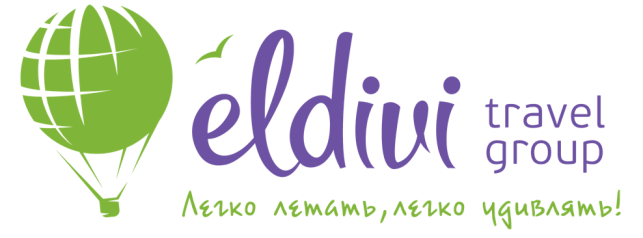 Королевская роскошь ЛуарыЭРФУРТ – ЭПЕРНЕ – ТРУА – ТУР – ЗАМОК ЮССЕ* – ЗАМОК ШИНОН* – ЗАМОК АМБУАЗ – ЗАМОК ШЕНОНСО – ЗАМОК ШАМБОР – СТРАСБУРГ – ОБЕРНЕ*Продолжительность: 7 дней / без ночных переездовДаты тура: 21.07.2019, 18.08.2019Транспорт: комфортабельный автобус Проживание: отель 2*–3*, 2-3-местные уютные номера с удобствами (душ, WC), телевизор, телефонПитание: завтраки в отелеПРОГРАММА ТУРАСтоимость тура: 325€ + 90 BYNВ стоимость тура входит: проезд в комфортабельном автобусе; проживание в отелях 2–3* в 2-3-местных номерах с удобствами; питание – 6 завтраков в отелях; экскурсионное обслуживание по программе без стоимости входных билетов.В стоимость тура не входит: виза, медицинская страховка, налоги на проживание в некоторых городах city tax (обязательная оплата); билеты на городской и пригородный транспорт; наушники для проведения экскурсий, входные билеты и гиды в замках; другие виды размещения или питания; посещение объектов, не входящих в стоимость программы тура и др. доплаты.*Дегустация шампанского – 20 €*Экскурсия в замки Юссе и Шинон – 20 € + входные билеты*Посещение Оберне и дегустация вин – 30 €1 деньВыезд из Минска (в 05:00**) / Бреста (ориентировочно в 10:30**). Транзит по РП. Ночлег в отеле на территории Польши (возможно позднее прибытие).2 деньЗавтрак. Выезд в Эрфурт – Эрфурт можно назвать городом мостов и церквей, в нём столько памятников, что по какой улице не пройди, неизменно будешь очарован его великолепными архитектурными ансамблями прежних столетий. Эрфурт полон истории – и историй! Их ожившие персонажи проведут вас по укромным уголкам города и познакомят с городскими легендами. Прогулка по городу.Переезд на ночлег в транзитном отеле.3 деньЗавтрак. Прогулка по Шампани. Переезд в Эперне – красивый город со своей историей. Старинные дома, площади и архитектурные сооружения. Эперне известен всему миру как «Столица шампанского», где находятся Музеи виноделия, Дома шампанского, погреба и аукционные дома. По желанию*: В одном из погребов Вам расскажут о процессе созревания игристых вин и предложат попробовать несколько сортов шампанского. Вы видели когда-нибудь город в виде пробки от шампанского? Тогда нам в Труа. Имея огромнейшую историю своего развития начиная с Галло-Римского периода — Августобона (любимый город императора Августа) и заканчивая нашими днями, город сохранил и пронес сквозь века всю свою прелесть и очарование! Недаром, этот город, как и немногие другие называют городом-музеем под открытым небом. История города тесно связана с Тамплиерским орденом, появлением монастырей и аббатств… В самом только городе насчитывается неимоверное количество самых разнообразных храмов, архитектура которых поражает даже самого взыскательного эстета.Ночлег в транзитном отеле.4 деньЗавтрак. Переезд в Тур – Город строился во времена галлов на берегу двух рек. По сей день Тур сохраняет свое необыкновенное очарование и титул «сада Франции». Однажды оказавшись на террасе кафе, на узкой средневековой улочке или в тени крытого рынка, вы поймете, что такое «туренская сладкая жизнь». Тур – это еще и столица гастрономии и традиционных застолий. Свободное время.По желанию*: посещение  замка Юссе и замка Шинон.Замок Юссе – яркий образец поздней французской готики. Считается, что именно этот замок стал прообразом сказочного дворца Спящей красавицы Шарля Перро. Известно также, что в Юссе писал свои мемуары Франсуа-Рене Шатобриан, а Вольтер создал в этих стенах свою «Генриаду».Замок Шинон- историю величественного замка можно проследить с античных времён. На высоком берегу реки Вьенны древние римляне основали укреплённый форт. В 1429 году в Шиноне произошла знаковая для Франции историческая встреча. Из Лотарингии в сопровождении шести рыцарей для встречи с дофином прибыла Жанна д’Арк. Беседа с Жанной придала Карлу VII уверенности в его праве на престол Франции.Шинон оставался главной резиденцией короля в годы его правления. Ночлег в транзитном отеле.5 деньЗавтрак. Великолепное трио – замки: Амбуаз, Шенонсо и Шамбор. Замок Амбуаз – на заре Ренессанса, при Карле VIII и Франциске I, мощная средневековая крепость в Амбуазе трансформируется в королевскую резиденцию. По примеру Леонардо да Винчи в Амбуаз к королевскому двору прибывают ученые и художники со всей Европы. Сейчас в часовне Замка находится захоронение Леонардо. Амбуаз – исторический центр Франции с уникальной коллекцией готической и ренессансной мебели, свидетельствующей о художественных вкусах эпохи Первого Французского Возрождения. Замок Шенонсо-замок-дворец Шенонсо связал свою историю с историями любви. Отсюда пошло его второе, неофициальное название – Дамский замок, или как его ещё называют – замок Шести Женщин. В служебных помещениях размещается Музей восковых фигур, в котором воспроизведены сцены из жизни замка с некоторыми наиболее известными историческими персонажами. Так, там можно видеть Екатерину Бойе с менестрелем, Диану де Пуатье на охоте, Генриха II и Диану, мадам Дюпэн, принимающую Руссо и Вольтера, ее же – позирующую Наттье.Замок Шамбор – Шамбор самым экстравагантным сооружением Европы, шедевром архитектуры эпохи Возрождения, превосходившим все известные сооружения Франции до строительства Версальского дворца веком спустя. Одно из чудес замка – центральная лестница с двойной спиральной обмоткой – сделана по проекту Леонардо да Винчи. Вообразите себе: в замке насчитывается 426 комнат, 282 камина и 77 лестниц.Ночлег в транзитном отеле.6 деньЗатрак. Переезд в Страсбург. Экскурсия по столице Эльзаса, неоднократно переходившей из рук немцев к французам и обратно, Страсбург – это город с исключительным прошлым и культурным наследием. Во время экскурсии услышите средневековые легенды Страсбурга и увидите пряничные фахверковые домики. Страсбург – самый оживлённый перекрёсток Европы. Свободное время.По желанию*: Посещение Оберне и дегустация эльзаских вин.Оберне, впервые упомянутый в 778 году, сохранил очарование средневекового города. До наших дней хорошо сохранился первый ряд крепостных стен, а также множество фахверковых домов 16 века. Известен, прежде всего, тем, что именно здесь родилась основательница монастыря и покровительница Эльзаса святая Одилия. Оберне также славится своими винами, типичными для Эльзаса – Sylvaner, Muscat, Riesling, Gewurztraminer.Во второй половине дня выезд в Польшу. Ночлег в транзитном отеле.7 деньТранзит по территории Польши. Прибытие в Брест. Переезд в Минск.